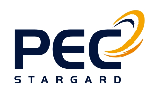 								Załącznik nr 1 (wzór)OFERTA PRZETARGOWAna dostawę i rozładunek 8 000,0 ton miału węglowego 
na warunkach określonych w SWZZamawiający: PEC Sp. z o.o. w Stargardzie Wykonawca: .......................................................................................................................................................................................................................................................................................................................................(nazwa, adres, tel.)DATA: …………………………......................		………................................................................................                          Podpis: (podpisy osób posiadających pełnomocnictwo)Załącznik nr 2 (wzór)  OŚWIADCZENIAOświadczamy, że oferta odnosi się do pełnego zakresu opisanego w specyfikacji warunków zamówienia.Oświadczamy, że zapoznaliśmy się z warunkami przetargu określonymi niniejszą specyfikacją
i przyjmujemy je bez zastrzeżeń.Oświadczamy, że:jesteśmy uprawnieni do występowania w obrocie prawnym, zgodnie z wymaganiami ustawowymi,posiadamy niezbędną wiedzę i doświadczenie, potencjał ekonomiczny i techniczny, 
a także pracowników zdolnych do wykonania zamówienia,znajdujemy się w sytuacji finansowej zapewniającej wykonanie zamówienia,Oświadczamy, że składając ofertę pozostajemy nią związani nie krócej niż 7 dni licząc 
od terminu składania ofert. Oświadczamy, że wyrażamy zgodę na potrącenie ewentualnych kar umownych z należnego nam wynagrodzenia za wykonanie przedmiotu zamówienia.Oświadczamy, że /nie/* jesteśmy płatnikiem podatku VAT. Nasz nr NIP...............................................Oświadczamy, że /nie/* wyrażamy zgodę na zaliczenie wadium na poczet zabezpieczenia należytego wykonania umowy (w przypadku wybrania oferty i wniesienia wadium 
w pieniądzu).Oświadczamy, że wadium (w przypadku wniesienia w pieniądzu) odbierzemy w formie przelewu bankowego:Bank ....................................................................................................................................................................................... numer konta ....................................................................................................................................................................... Wyklucza się formę gotówkową zwrotu wadium.Oświadczamy, iż zobowiązujemy się do wniesienia zabezpieczenia należytego wykonania umowy w formie gotówki/gwarancji bankowej/gwarancji ubezpieczeniowej w wysokości 250 000,00 zł (dwieście pięćdziesiąt tysięcy zł 00/100).  Oświadczamy, iż nie toczy się przeciw nam postępowanie sądowe dotyczące nienależytego lub nierzetelnego wykonania umowy.Oferta składa się z ....................... kolejno zaparafowanych i ponumerowanych stron. (ilość stron)*  niepotrzebne skreślićZgodnie z art. 13 ust. 1 i 2 rozporządzenia Parlamentu Europejskiego i Rady (UE) 2016/679 z dnia 27 kwietnia 2016 r. w sprawie ochrony osób fizycznych w związku z przetwarzaniem danych osobowych i w sprawie swobodnego przepływu takich danych oraz uchylenia dyrektywy 95/46/WE (dalej RODO), informujemy, że: administratorem Państwa danych osobowych jest Przedsiębiorstwo Energetyki Cieplnej Sp. 
z o.o. (dalej PEC) z siedzibą w Stargardzie przy ul. Nasiennej 6 w Stargardzie; dane kontaktowe: pec@pec.stargard.pl, tel. 91 578 84 00inspektorem ochrony danych osobowych w PEC jest dr Marlena Płonka, z którą można kontaktować się mailowo pod adresem iodo@pec.stargard.pl lub pisemnie na adres siedziby wskazany powyżejdane osobowe przetwarzane są na podstawie art. 6 ust. 1 lit. b RODO w celu podjęcia działań przed zawarciem umowy w związku z prowadzeniem postępowania o udzielenie zamówienia wyłączonego ze stosowania ustawy Prawo Zamówień Publicznychodbiorcami danych osobowych będą osoby lub podmioty, którym może być udostępniana dokumentacja postępowania w oparciu o przepisy ustawy o dostępie do informacji publicznej lub które mają dostęp do powierzonych im danych przez PEC w związku ze świadczeniem usług na rzecz administratora oraz podmioty upoważnione z mocy prawadane osobowe będą przechowywane przez okres czterech lat od zakończenia postępowania o udzielenie zamówienia – zgodnie z obowiązującym w PEC Regulaminem Pracy Komisji Przetargowejpodanie danych jest dobrowolne, lecz niezbędne do wzięcia udziału w prowadzonym postępowaniu a konsekwencją ich niepodania będzie brak możliwości rozpatrzenia składanej oferty w odniesieniu do danych osobowych decyzje nie będą podejmowane w sposób zautomatyzowany, stosownie do art. 22 RODO;posiadają Państwo:na podstawie art. 15 RODO prawo dostępu do danych osobowych na podstawie art. 16 RODO prawo do sprostowania danych osobowychna podstawie art. 18 RODO prawo żądania od administratora ograniczenia przetwarzania danych osobowych z zastrzeżeniem przypadków, o których mowa w art. 18 ust. 2 RODOprawo do wniesienia skargi do Prezesa Urzędu Ochrony Danych Osobowych 
w Warszawie przy ul. Stawki 2, gdy uznacie, że przetwarzanie danych odbywa się niezgodnie z przepisaminie przysługuje Państwu:w związku z art. 17 ust. 3 lit. b, d lub e RODO prawo do usunięcia danych osobowychprawo do przenoszenia danych osobowych, o którym mowa w art. 20 RODO…………………….......................................			   	……………….........................................................                                              pieczątka firmowa Wykonawcy                                			        podpis osób składających oświadczenia      Załącznik nr 3Wykaz dostaw zrealizowanych w okresie ostatnich 2 lat licząc wstecz od daty składania ofert (wybór)Elementy wycenyCena jednostkowa netto (zł/t)IlośćWartość netto (zł)1Opał8 000 ton2Transport8 000 ton3Rozładunek8 000 ton4Łączna wartość (poz. od 1 do 3)8 000 tonL.p.Ilość dostarczanego opałuLokalizacja dostaw, nazwa Zamawiającego Rok realizacjiWartość dostawy netto (PLN)